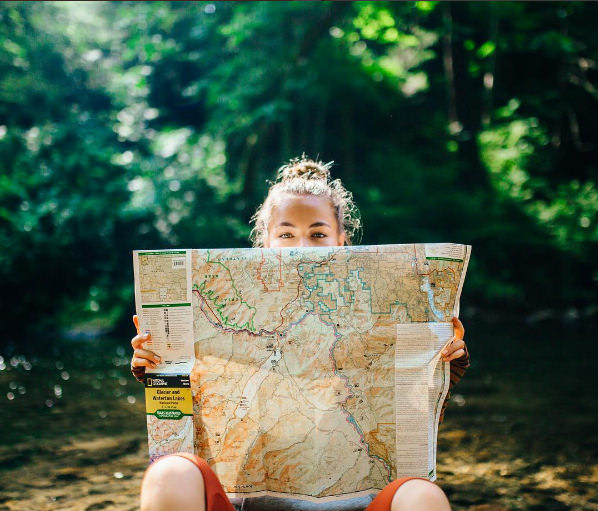 MES PLANS DU WEEKENDTRANSCRIPTLe week-end dernier était assez commun. Vendredi soir, après les cours, je suis rentrée chez moi avec mon voisin et nous sommes restés ensemble jusqu’en début de soirée. Nous avons discuté de tout et de rien. Vers dix-neuf heures, j’ai dû rentrer à la maison pour dîner avec ma famille. Le reste de la soirée, j’ai regardé la trilogie complète du Seigneurs des Anneaux jusqu’à trois heures du matin. Le samedi matin, ma mère voulait que je l’accompagne au supermarché mais j’étais trop fatiguée pour l’accompagner. J’ai passé la journée à me reposer en tchattant sur WhatsApp et en jouant à Fortnite et GTA.  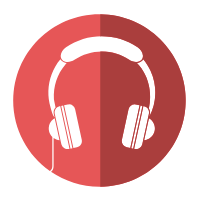 Enfin, dimanche, mes amis ont sonné à la porte et m’ont proposé d’aller faire du vélo et un                  pique-nique dans la forêt mais je n’étais pas très motivée. J’ai préféré jouer un peu au piano                 et terminer les parties de jeux vidéos commencées la veille. Vers vingt heures, j’ai              commencé mes devoirs mais je ne me souvenais plus que j’en avais autant : je les ai                 terminés à deux heures du matin.Quand je repense à mon weekend aujourd’hui, je réalise que j’ai passé la majorité du temps seule et devant un écran. Je n’ai presque pas partagé de moments avec ma famille ou mes amis. C’est un peu triste. En plus, j’ai été tellement fainéante que j’ai terminé mes devoirs très tard dimanche soir et j’ai commencé ma semaine plutôt fatiguéeLe week-end prochain, j’aimerais passer du temps avec ma famille: faire un barbecue, jouer               aux cartes ou aux jeux de société, accompagner ma mère au supermarché car, elle aussi,               est fatiguée de sa semaine de travail.J’espère que mes amis me proposeront une nouvelle fois une sortie en forêt ou au cinéma. Du repos, du sport, de l’air frais, de bons moments en famille et avec mes amis : voilà le week-end idéal ! 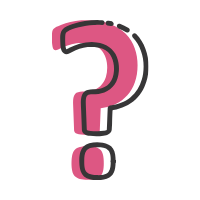 MES PLANS DU WEEK-END - LES ACTIVITÉS1. Questions de compréhension:   1/ Qu’a fait le personnage principal après l’école?  2/ Quelles activités a t elle faite le samedi et dimanche?  3/ Vrai ou Faux ? Le protagoniste a fait ses devoirs un peu chaque jour  4/ Est-elle satisfaite de son week-end et pourquoi?  5/ quel est le weekend idéal selon le protagoniste? 2. Écoute encore une fois et écris chaque mot entendu qui commence par ‘S’

3. En français, comment-dit on les mots suivants? Écoute encore une fois si necéssaire:a. Last weekend was the same as usualb. We talked about everything and nothingc. My mum wanted me to go with her to the supermarketd. I realise that I spent most of the time alone, in front of a screene. Next weekend, I would like to spend time with my family
4. Écris un résumé de ce que tu as entendu en 20 à 30 mots5. Lis la transcription ci-dessus à ton partenaire, tour à tour un paragraphe à la fois 6. En utilisant la transcription, écris 3-5 phrases que tu pourrais utiliser dans le futur pour parler de toi

7. Décris les week-ends chez toi avec tes propres idées en 90-150 motsQu’est-ce que tu fais normalement au week-end? Pourquoi?Quels sont les points négatifs et positifs de tes week-ends?Est-ce que tu as passé trop de temps avant l’écran le week-end derniér?Que ferais tu pendant ton week-end idéal ?